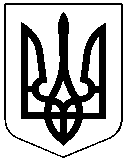 ЧЕРКАСЬКА РАЙОННА РАДАРОЗПОРЯДЖЕННЯ28.11.2022											№55Про нагородження ПочесноюГрамотою Черкаської районноїради і Черкаської районноїдержавної адміністраціїВідповідно до статті 56 Закону України "Про місцеве самоврядування в Україні", рішення районної ради від 18.02.2004 № 14-8 "Про Почесну Грамоту Черкаської районної ради і Черкаської районної державної адміністрації", враховуючи клопотання Ліплявської сільської ради від 23.11.2022 №594/01-02зобов'язую:НАГОРОДИТИ Почесною Грамотою Черкаської районної ради і Черкаської районної державної адміністрації за сумлінну працю, професійне виконання обов'язків та з нагоди відзначення Дня місцевого самоврядування в Україні:СКВИРЮ Наталію Павлівну, старосту Прохорівського старостинського округу Ліплявської сільської ради;ЗВЕРЕВУ Тетяну Василівну, начальника відділу освіти, молоді, спорту та культури Ліплявської сільської ради;ВІНІДІКТОВУ Людмилу Миколаївну, в.о. начальника відділу Служби у справах дітей Ліплявської сільської ради;ТІКУНОВА Володимира Валентиновича, головного спеціаліста відділу кадрового та юридичного забезпечення  Ліплявської сільської ради;ШЕВЧЕНКО Вікторію Анатоліївну, в.о. начальника відділу охорони здоров'я та соціального захисту Ліплявської сільської ради;СТЕПАНЮК Тетяну Михайлівну, головного спеціаліста відділу бухгалтерського обліку та звітності  Ліплявської сільської ради;СТАНІСЛАВСЬКУ Лесю Іванівну, головного спеціаліста відділу бухгалтерського обліку та звітності Ліплявської сільської ради.НАГОРОДИТИ Почесною Грамотою Черкаської районної ради і Черкаської районної державної адміністрації ДЖУРИЛЕНКО Лесю Анатоліївну, депутата Ліплявської сільської ради, за активну депутатську позицію, вагомий особистий внесок у розвиток територіальної громади та з нагоди відзначення Дня місцевого самоврядування в Україні.Заступник голови						Олександр ГОНЧАРЕНКО